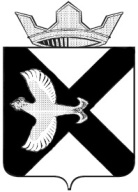 АДМИНИСТРАЦИЯМуниципального  образования поселок  БоровскийПОСТАНОВЛЕНИЕ24 мая 2016 г.										   № 92п. БоровскийТюменского муниципального районаВ соответствии со статьей 14 Федерального закона от 06.10.2003 № 131-ФЗ «Об общих принципах организации местного самоуправления в Российской Федерации», с целью создания условий для массового отдыха жителей и организации обустройства данных мест, осуществления мероприятий по обеспечению безопасности людей на водных объектах, охране их жизни и здоровья, согласно пункта 3 статьи 6 Водного кодекса РФ от 03.06.2006 № 74-ФЗ: Утвердить план мероприятий по охране жизни людей на водоемах муниципального образования поселок Боровский на 2016 год согласно приложению №1. Утвердить перечень мест разрешенных для купания на территории муниципального образования поселок Боровский на 2016 год согласно приложению №2.Утвердить перечень мест запрещенных для купания на территории муниципального	образования поселок Боровский на 2016 год согласно приложению №3.Мальцеву М.А., главному специалисту Администрации муниципального образования поселок Боровский по ГО и ЧС обеспечить взаимодействие с государственной инспекцией по маломерным судам МЧС России по Тюменской области, с руководителями баз отдыха по обеспечению безопасности жизни людей на водных объектах.Рекомендовать руководителям баз отдыха и председателям СНТ расположенных на территории муниципального образования поселок Боровский:Назначить ответственных за обеспечение безопасности людей на водных объектах.Определить места, запрещенные для купания, катания на моторных лодках и гидроцикпах.Выставить запрещающие знаки и информационные стенды в местах запрещенных для купания и наиболее опасных для здоровья и жизни людей. На период купального сезона организовать на пляжах развертывание спасательных постов. Разместить в доступных местах информацию (стенды) для отдыхающих, в том числе с информацией о профилактике несчастных случаев, о запрещении мытья автотранспорта, купания животных, о температуре воды и воздуха и другой информации профилактической направленности. При наличии радиофикации пляжа проводить дублирование в радиоэфире. Предоставить до 17.06.2016 г. в Администрацию муниципального образования поселок Боровский информацию о проведенных мероприятиях по обеспечению безопасности жизни людей на водных объектах баз отдыха, расположенных на территории муниципального образования поселок Боровский.Постановление вступает в силу с момента подписания. Опубликовать настоящее постановление в газете «Боровские вести» и разместить на официальном сайте муниципального образования поселок Боровский в информационно-коммуникационной сети Интернет. Контроль за исполнением настоящего постановлением оставляю за собой.Глава муниципального образования					 С.В. СычеваПриложение № 1к Постановлению Администрациимуниципального образованияпоселок Боровскийот «___» ______________ 2016 г. № _____ПланМероприятий по охране жизни людей на водоемах муниципального образования поселок БоровскийПриложение 3к Постановлению Администрациимуниципального образованияпоселок Боровскийот «___» ____________ 2016 г. № ___ПереченьМест запрещенных дня купания на территории муниципального образования поселок Боровский на 2016 г.Приложение 3к Постановлению Администрациимуниципального образованияпоселок Боровскийот «___» ____________ 2016 г. № ___ПереченьМест разрешенных для купания на территории муниципального образования поселок Боровский на 2016 г.Об охране жизни людей на водных объектах муниципального образования поселок Боровский на 2016 год№ п/пНаименование мероприятийСрокпроведенияОтветственныеисполнители1.Участие в проверке готовности к купальному сезону 2016 г. Баз отдыхаиюнь 2016 г.Зам. главы Креницин В.А., гл.специалист ГО и ЧС Мальцев М.А., ГИМС МЧС2.Обеспечение безопасности на водных объектах в местах массового отдыха населения (установка предупреждающих (запрещающих) знаков и стендов по правилам безопасности на водных объектах)постоянно 2016 г.Руководители баз отдыха Председатели СНТ3.Оповещение населения муниципального образования поселок Боровский о мерах безопасности на воде через газету «Боровские вести», доски объявлений и информационное табло (бегущая строка).июнь - август 2016 г.Специалист Юртина Т.М., Коцур В.М., гл.специалист по ГО и ЧС Мальцев М.А.4.Распространение агитационных материалов в местах массового отдыха людей по правилам поведения на водных объектахиюнь - август 2016 г. ежемесячноАдминистрация МО поселок Боровский, гл.специалист по ГО и ЧС Мальцев М.А.5.Организовать совместное патрулирование с должностными лицами отдела внутренних дел, ГИМС, аварийно спасательных подразделений в местах массового отдыха населения на водных объектах, пляжах с целью устранения предпосылок к несчастным случаямвыходные праздничные дни в период с 14.06.2016 г. по 31.08.2016 г.Руководители учреждений, организаций, владельцы пляжей по согласованию с Тюменским РОВД и ГИМС МЧС№Наименование местарасположениеприложение1.Искусственные водоемы,п. Боровский ул. Набережная на против организации ООО ПФ «Промхолод», территории СНТ2.Озеро Андреевскоеп.Боровский:ул. Андреевская, загородный клуб «Адмирал»на пересечении ул. Озерная односторонка и пер. Озерный3.ООО «НАТА» база отдыха «Боровое»областная дорога Тюмень- Боровский-Богандинский 19- 20 км4.ООО «Стройснабсервис» база отдыха «Песчаный берег»областная дорога Тюмень- Боровский-Богандинский 19- 20 км№ п/пНаименование местаРасположениеПриложение1.ООО «Тюменьлеспром» база отдыха «Лагуна»МО п.Боровский областная дорога Тюмень- Боровский- Богандинский 19-20 кмОткрытие при наличииразрешения на купание от ГИМС МЧС по Тюменской области